オープニングセレモニー　レイアウト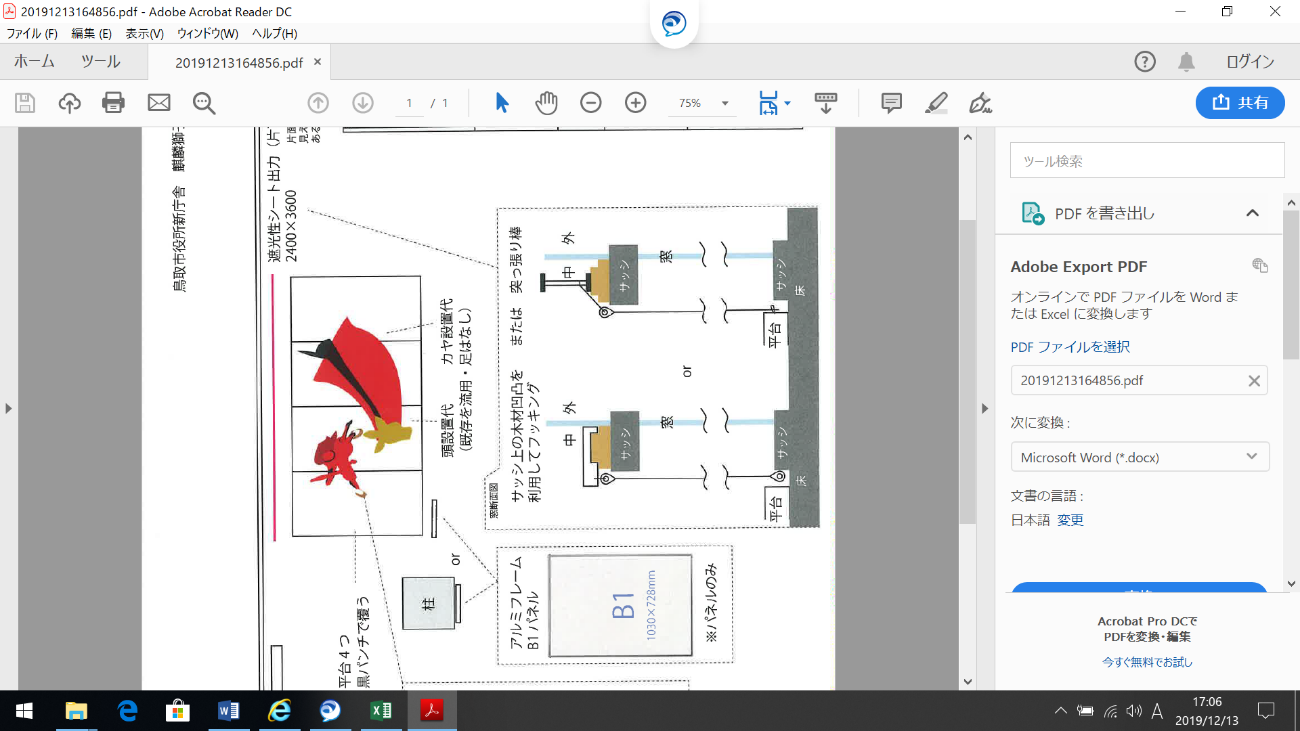 